ЗАХТЕВ ЗА УКИДАЊЕ ПРИСТУПА ЦЕНТРАЛНОМ РЕГИСТРУ ФАКТУРА1. Основни подаци повериоцу/дужнику2. Подаци о овлашћеном лицу - администратору                                                                                                                                 М.П.*    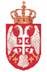    Централни регистар фактураРепублика СрбијаРепублика СрбијаМИНИСТАРСТВО ФИНАНСИЈАМИНИСТАРСТВО ФИНАНСИЈАУправа за трезорУправа за трезорЈединствени број (ЈБКЈС)*НазивМатични бројПИБАдреса седиштаАдреса електонске поштеИме и презимеАдреса електронске поште*за кориснике јавних средстава*за кориснике јавних средставаПотпис одговорног лица/законског заступника